„RÓŻYCZKI”BLOK TAMETYCZNY: „Ile nóg ma stonoga?”PIĄTEK – 12.06.2020TEMAT DNIA:  „Motyle znad łąki”Cele szczegółowe: Dziecko: Rozwija koordynację i wyobraźnię ruchowąPróbuje samodzielnie nakrywać do stołuRozwija koordynację wzrokowo-ruchową i motorykę rąk;Wykonuje ćwiczenia porannePoznaje cykl rozwoju motylaWykonuje proste prace plastyczneWykonuje ćwiczenia oddechoweDoskonali zmysł dotykuWitamy rodziców i dzieci z grupy „Różyczki”, niżej zamieszczamy propozycje zabaw na dziś.„Podłogi dotykają tylko…” –  ćwiczenia dużych grup mięśniowych. Dziecko stoi na  dywanu i naśladuje ruchy rodzica. Podłogi dotykają tylko obie stopy i jedna dłoń. Podłogi dotykają tylko plecy i jedna noga. Podłogi dotykają tylko obie stopy i obie dłonie.„Czynności samoobsługowe” – wyrabianie nawyków prawidłowej postawy podczas siedzenia przy stole, nauka samodzielnego nakrywania stołu do posiłku talerzami i sztućcami.„Motyl” – ćwiczenia grafomotoryczne. Dziecko rysuje motyla po śladzie. Załącznik nr.1  do wydruku.Ćwiczenia poranne: zabawy i ćwiczenia poranne zestaw XXVI            (do codziennego wykonywania w tym tygodniu) „Narodziny motyla” – wspólne oglądanie prezentacji multimedialnej. Proszę otworzyć poniższy link: https://www.youtube.com/watch?v=eFExd7ICSGE „Piękny motyl” – zabawa plastyczna. Rodzic przygotowuje dziecku kartkę złożoną na pół, na jednej połowie robi plamę kolorowymi farbami. Następnie dziecko składa kartkę na pół,  mocno dociska do siebie obie strony, a potem je rozkłada. Gdy farba wyschnie, dorysowuje do powstałych plam (skrzydeł motyla), głowę i czułki.„„Złap motyla” – zabawa z elementem wspinania. Dziecko wspina się na palcach, naśladując łapanie motyla, po czym wykonuje siad skrzyżny. Zabawę powtarzamy kilka razy.„Bajeczka o motylu”- zachęcamy do zapoznani się z wierszem Magdaleny Tokarczyk, Olgi Adamowicz „Bajeczka o motylku”       Podejdźcie dzieci do mnie na chwileczkę,
      opowiem wam zaraz krótką bajeczkę.
      O motylku kolorowym zaraz się dowiecie,
      co się zastanawiał skąd się wziął na świecie?
      A teraz słuchaj uważnie drogi kolego,
      Bo wszystko zaczęło się dnia pewnego,
      Gdy motyla mama jajeczka na listkach składała
      I nikomu się zbliżyć do nich nie pozwalała.
      Z tych małych jajeczek gąsienice się powykłuwały,
      I listki dookoła ciągle obgryzały,
       Bo głodomory z nich były niebywałe       i zawsze brzuszki lubiły mieć napęczniałe.
      Gdy urosły już odrobinę, to postanowiły odpocząć chwilę.
      Znalazły pod gałązką zakątek mały,
      gdzie dookoła kokonem się poowijały.
      I tak w tym kokonie przez tygodni kilka,
      siedziała sobie poczwarka motylka.
      Aż w końcu kokon popękał wszędzie,
      I zaraz z niego motylek będzie.
      Wyszedł powoli, nóżki rozprostował,
      Zaczął nagle latać, w powietrzu „szybował”
      A potem kolorowe skrzydełka wystawił do słonka
      Motylków zaraz będzie cała pełna łąka.
      Czy teraz już kochane dzieci wiecie,
      Skąd motylki borą się na tym świecie? „Listki tańczą na wiosennym wietrzyku”- ćwiczenia oddechowe. Rodzic rozwiesza dziecku nad głową sznurek z bibułkowymi listkami. Zadaniem dziecka jest wprawianie ich w ruch dmuchając na nie.„Wiosenne masażyki”- zabawa relaksacyjna.Leci listek, leci przez świat (wędrujemy opuszkami palców dwa razy po plecach dziecka)Gdzieś tam nad ziemią cicho spadł (lekko naciskamy w jednym miejscu)Leci drugi, leci trzeci (szybko z wyczuciem stukamy wszystkimi palcami)Biegną zbierać listki dzieci (szybko i delikatnie biegniemy palcami jak najwyżej pleców dziecka)No , a potem wszystkie liście (głaszczmy dziecko po plecach)Układają w piękne kiście (delikatnie całą dłonią poklepujemy dziecko po plecach)Opracowała:                                                                            Agnieszka Deresz                                                                             Lucyna Śliżewska Prosimy o przesyłanie nam zdjęć,  krótkich filmików przedstawiających efekty pracy dzieci. Bardzo chętnie umieścimy je na stronie przedszkola. Dziękujemy, życzymy miłej zabawy.Załącznik nr. 1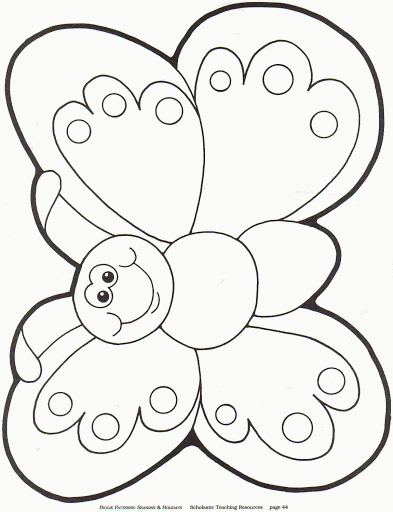 